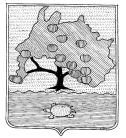 КОМИТЕТ ПО УПРАВЛЕНИЮ МУНИЦИПАЛЬНЫМ ИМУЩЕСТВОМ МУНИЦИПАЛЬНОГО ОБРАЗОВАНИЯ «ПРИВОЛЖСКИЙ РАЙОН» АСТРАХАНСКОЙ ОБЛАСТИРАСПОРЯЖЕНИЕот «22» 02_ 2022 г. №  326р.с. Началово Об установлении публичного сервитутав отношении земельного участка,расположенного по адресу:Астраханская область, Приволжский район	  На основании ходатайства публичного акционерного общества «Россети Юг», в соответствии со ст. 39.43 Земельного кодекса Российской Федерации, Постановлением Правительства Астраханской области № 232 от 26.05.2020 «О внесении изменений в постановление Правительства Астраханской области от 26.11.2010 № 474-П», ст.ст. 63,64 Устава муниципального образования «Приволжский район» Астраханской области, подпунктом 3.1.5 пункта 3 Положения о комитете по управлению муниципальным имуществом муниципального образования «Приволжский район» Астраханской области:	1. Установить публичный сервитут на части земельных участков, расположенных по адресу: Астраханская область, Приволжский район с кадастровыми номерами: 1. 30:09:100104:101, р-н Приволжский, с. Осыпной Бугор, ул. Школьная, 69 а; 2. 30:09:100104:115, р-н Приволжский, с. Осыпной Бугор, ул. Школьная, 69; 3. 30:09:000000:366 (контур №5, 10), р-н Приволжский, муниципальное образование «Село Осыпной Бугор»; 5. 30:09:100105:427, р-н Приволжский, с. Осыпной Бугор, ул. Клубная, 70 б; 6. 30:09:100105:241, Приволжский район, с. Осыпной Бугор , от ГРПШ газопровод низкого давления прокладывается надземно и следует в северном направлении по ул. Уютная, протяженностью 160 м где врезается в существующий газопровод низкого давления по ул. Клубная с. Осыпной Бугор; 7. 30:09:100105:211, р-н Приволжский, с. Осыпной Бугор, ул. Клубная, 52 а; 8. 30:09:100105:160, р-н Приволжский, с. Осыпной Бугор, ул. Клубная, 44; 9. 30:09:100106:611, р-н Приволжский, с Осыпной Бугор, ул Клубная, 67; 10. 30:09:100106:608, р-н Приволжский, с Осыпной Бугор, ул Клубная, 63а; 11. 30:09:100106:596, р-н Приволжский, с. Осыпной Бугор, ул. Клубная, 53; 12. 30:09:100104:99, р-н Приволжский, с Осыпной Бугор, ул Астраханская, 53; 13. 30:09:100104:97, р-н Приволжский, с. Осыпной Бугор, ул. Школьная, 80; 14. 30:09:100104:96, р-н Приволжский, с Осыпной Бугор, ул Школьная, 73 в; 15. 30:09:100104:91, р-н Приволжский, с. Осыпной Бугор, ул. Школьная, 34; 16. 30:09:100104:89, р-н Приволжский, с. Осыпной Бугор, ул. Школьная, 59; 17. 30:09:100104:6, р-н Приволжский, с. Осыпной Бугор, ул. Школьная, 36; 18. 30:09:100104:52, р-н Приволжский, с. Осыпной Бугор, ул. Клубная, 49; 19. 30:09:100104:514, р-н Приволжский, с Осыпной Бугор, ул Школьная,  37 а; 20. 30:09:100104:502, р-н Приволжский, с Осыпной Бугор, ул Школьная, 28 а; 21. 30:09:100104:501, р-н Приволжский, с Осыпной Бугор, ул Астраханская, 55; 22. 30:09:100104:202, р-н Приволжский, с. Осыпной Бугор, пер. Школьный, 4; 23. 30:09:100104:17, р-н Приволжский, с. Осыпной Бугор, ул. Школьная, 46; 24. 30:09:100104:149, р-н Приволжский, с. Осыпной Бугор, ул. Клубная, 65; 25. 30:09:100104:134, р-н Приволжский, с. Осыпной Бугор, ул. Школьная, 78; 26. 30:09:100104:129, р-н Приволжский, с. Осыпной Бугор, ул. Клубная, 47; 27. 30:09:100104:118, р-н Приволжский, с. Осыпной Бугор, ул. Клубная, 71; 28. 30:09:100104:107, р-н Приволжский, с. Осыпной Бугор, ул. Школьная, 74; 29. 30:09:100104:1, р-н Приволжский, с. Осыпной Бугор, ул. Школьная, 72 "а"; 30. 30:09:100101:505, р-н Приволжский, с Осыпной Бугор, ул Школьная, 51; 31. 30:09:100101:485, р-н Приволжский, с Осыпной Бугор, ул Школьная, 38; 32. 30:09:100101:461, р-н Приволжский, с Осыпной Бугор, ул Школьная, 22, кв 1, а также в отношении земельных участков сведения о прохождении границ которых не содержаться в едином государственном реестре недвижимости, но фактически расположены в границах устанавливаемого публичного сервитута, объекта электросетевого хозяйства ВЛ-0,4 кВ от КТП 306, 307 ВЛ-14,16 РП-9 ф.12, 35 ПС Фунтово.2. Публичный сервитут устанавливается по ходатайству публичного акционерного общества «Россети Юг» (ОГРН 1076164009096, ИНН 6164266561, юридический адрес: 344002, Российская Федерация, Ростовская область, г. Ростов-на-Дону, ул. Большая Садовая, д. 49) в целях размещения объектов электросетевого хозяйства, их неотъемлемых технологических частей на территории Приволжского района Астраханской области. 3. Утвердить границы публичного сервитута, согласно приложению.4. Срок публичного сервитута – 49 (сорок девять) лет.5. Использование земельных участков и (или) расположенных на них объектов недвижимости будет затруднено только при предотвращении или устранении аварийных ситуаций.6. Капитальный ремонт объектов электросетевого хозяйства производится с предварительным уведомлением собственников (землепользователей, землевладельцев, арендаторов) земельных участков 1 раз в 12 лет (продолжительность не превышает три месяца для земельных участков, предназначенных для жилищного строительства, ведения личного подсобного хозяйства, садоводства, огородничества; не превышает один год-в отношении иных земельных участков)7. Обладатель публичного сервитута обязан привести земельный участок в состояние, пригодное для использования в соответствии с видом разрешенного использования, в сроки, предусмотренные пунктом 8 статьи 39.50 Земельного Кодекса Российской Федерации.8. В течении пяти рабочих дней со дня принятия распоряжения:8.1. Разместить распоряжение об установлении публичного сервитута на официальном сайте комитета по управлению муниципальным имуществом муниципального образования «Приволжский район» Астраханской области в информационно-телекоммуникационной сети «Интернет»;8.2. Обеспечить опубликование указанного решения (за исключением приложений к нему) в порядке, установленном для официального опубликования (обнародования) муниципальных правовых актов уставом поселения, городского округа (муниципального района в случае, если земельные участки и (или) земли, в отношении которых установлен публичный сервитут, расположены на межселенной территории) по месту нахождения земельных участков, в отношении которых принято указанное решение.8.3. Направить копию распоряжения правообладателям земельных участков в отношении которых принято решение об установлении публичного сервитута.8.4. Направить копию распоряжения об установлении публичного сервитута в орган регистрации прав.8.5. Направить обладателю публичного сервитута копию решения об установлении публичного сервитута, сведения о лицах, являющихся правообладателями земельных участков, сведения о лицах, подавших заявления об их учете.Врио председателя комитета                                                                                                                                                   А.И. Алимуллаева